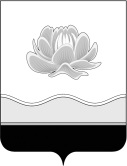 Российская ФедерацияКемеровская область - КузбассМысковский городской округСовет народных депутатов Мысковского городского округа(шестой созыв)Р Е Ш Е Н И Еот 26 января 2022г. № 3-нОб утверждении Порядка проведения мониторинга нормативных правовых актов Совета народных депутатов Мысковского городского округа на их соответствие федеральному и региональному законодательствуПринятоСоветом народных депутатов Мысковского городского округа 25 января 2022 годаВ соответствии со статьей 3 Федерального закона от 17.07.2009 № 172-ФЗ «Об антикоррупционной экспертизе нормативных правовых актов и проектов нормативных правовых актов», Федеральным законом от 06.10.2003 № 131-ФЗ «Об общих принципах организации местного самоуправления в Российской Федерации», руководствуясь статьей 32 Устава Мысковского городского округа, Совет народных депутатов Мысковского городского округа р е ш и л:1. Утвердить Порядок проведения мониторинга нормативных правовых актов Совета народных депутатов Мысковского городского округа на их соответствие федеральному и региональному законодательству согласно приложению к настоящему решению.2. Настоящее решение направить главе Мысковского городского округа для подписания и опубликования (обнародования) в установленном порядке.3. Настоящее решение вступает в силу на следующий день после его официального опубликования (обнародования).4. Контроль за исполнением настоящего решения возложить комитет Совета народных депутатов Мысковского городского округа по развитию местного самоуправления и безопасности.Заместитель председателя Совета народных депутатов Мысковского городского округа                                                      Г.А.ВетроваГлава Мысковского городского округа                                                          Е.В. ТимофеевПриложение к решению Совета народных депутатовМысковского городского округаот 26.01.2022г. № 3-нПОРЯДОК ПРОВЕДЕНИЯ МОНИТОРИНГА НОРМАТИВНЫХ ПРАВОВЫХ АКТОВ СОВЕТА НАРОДНЫХ ДЕПУТАТОВ МЫСКОВСКОГО ГОРОДСКОГО ОКРУГА НА ИХ СООТВЕТСТВИЕ ФЕДЕРАЛЬНОМУИ РЕГИОНАЛЬНОМУ ЗАКОНОДАТЕЛЬСТВУ1. Настоящий Порядок проведения мониторинга нормативных правовых актов Совета народных депутатов Мысковского городского округа (далее – Совет народных депутатов) регламентирует организацию работы по проведению мониторинга нормативных правовых актов на их соответствие федеральному законодательству и законодательству Кемеровской области - Кузбасса (далее – мониторинг). Мониторинг предусматривает комплексную и плановую деятельность, осуществляемую Советом  народных депутатов по сбору, обобщению, анализу и оценке информации об изменении федерального законодательства и законодательства Кемеровской области - Кузбасса в целях обеспечения своевременной разработки проектов нормативных правовых актов Совета  народных депутатов, направленных на принятие (издание), изменение или признание утратившими силу (отмены) нормативных правовых актов Совета  народных депутатов (далее – правовые акты).Мониторинг проводится в целях совершенствования работы Совета  народных депутатов, повышения оценки качества правовых актов и достаточности правового регулирования в различных сферах правоотношений, своевременного приведения муниципальной правовой базы в соответствие с требованиями законов, недопущения нарушения прав граждан посредством качественной реализации правовых актов.2. Основными задачами мониторинга являются:1) выявление правовых актов, требующих приведения в соответствие с законодательством Российской Федерации и Кемеровской области - Кузбасса, а также устранение выявленных в правовых актах внутренних противоречий;2) выявление коррупциогенных факторов и их последующее устранение;3) разработка предложений по совершенствованию правовых актов;4) выявление правовых актов, в которые требуется внести изменения, в целях устранения противоречий между правовыми актами равной юридической силы;5) выявление правовых актов, требующих отмены (признания утратившими силу).3. По результатам мониторинга формируется примерный План правотворческой деятельности Совета народных депутатов по подготовке проектов правовых актов в связи с изменением федерального законодательства и законодательства Кемеровской области - Кузбасса (далее – примерный План правотворческой деятельности), который утверждается ежегодно до 31 декабря текущего года решением Совета народных депутатов на следующий год.В течение года в примерный План правотворческой деятельности по мере необходимости вносятся изменения. Изменения, вносимые в примерный План правотворческой деятельности, утверждаются решением Совета  народных депутатов.4. Мониторинг правовых актов Совета народных депутатов на их соответствие федеральному законодательству и законодательству Кемеровской области – Кузбасса осуществляют Комитеты Совета народных депутатов (далее - Комитеты) совместно с начальником отдела правовой и организационной деятельности, главным специалистом по правовым вопросам отдела правовой и организационной деятельности (далее - ответственные исполнители).5. В целях проведения мониторинга ответственные исполнители: 1) на постоянной основе изучают федеральное законодательство и законодательство Кемеровской области - Кузбасса, регулирующее вопросы, относящиеся к компетенции органов местного самоуправления, на предмет соответствия правовых актов Совета народных депутатов вновь принятым актам федерального и регионального уровня;2) по результатам проведения мониторинга осуществляют правовой анализ (обобщение) изменений федерального законодательства и законодательства Кемеровской области - Кузбасса, выявляют потребность в принятии, изменении или признании утратившими силу (отмене) правовых актов Совета народных депутатов;3) профильный Комитет принимает решение о необходимости разработки правового акта (правовых актов) Совета  народных депутатов;  4) по результатам правового анализа информации, полученной в результате мониторинга, в срок до 1 декабря текущего года комитет Совета народных депутатов Мысковского городского округа по развитию местного самоуправления и безопасности (далее - Комитет по развитию местного самоуправления и безопасности) совместно с начальником отдела правовой и организационной деятельности подготавливают проект примерного Плана правотворческой деятельности согласно приложению к настоящему Порядку в форме проекта решения Совета народных депутатов;5) Комитет по развитию местного самоуправления и безопасности в сроки, установленные Регламентом Совета народных депутатов Мысковского городского округа, вносит проект примерного Плана правотворческой деятельности Совета народных депутатов на рассмотрение Совета  народных депутатов;6) самостоятельно осуществляют разработку проектов правовых актов Совета  народных депутатов в соответствии с примерным Планом правотворческой деятельности Совета народных депутатов;7) по результатам проведения мониторинга в связи с принятием федерального законодательства и законодательства Кемеровской области - Кузбасса, требующего внесения изменений в правовые акты Совета народных депутатов, готовят проект решения по внесению изменений в примерный План правотворческой деятельности и разрабатывают необходимые проекты правовых актов Совета  народных депутатов; 8) обеспечивают учет и контроль своевременного приведения правовых актов, внесенных в примерный План правотворческой деятельности, в соответствие с изменившимся федеральным законодательством и законодательством Кемеровской области – Кузбасса;9) привлекают представителей прокуратуры города Мыски (при согласовании с прокурором города Мыски) к разработке наиболее значимых проектов нормативных правовых актов Совета народных депутатов, а также правовых актов, напрямую затрагивающих права, свободы и обязанности человека и гражданина.6. Проекты правовых актов, разработанные ответственным исполнителем (ответственными исполнителями), направляются в прокуратуру города Мыски для проверки на соответствие федеральному законодательству, законодательству Кемеровской области - Кузбасса в соответствии с Порядком предоставления Советом народных депутатов Мысковского городского округа нормативных правовых актов и их проектов в прокуратуру города Мыски, утвержденным решением Совета народных депутатов. Приложение  к Порядку проведения мониторинга нормативных правовых актов Совета народных депутатов  Мысковского городского округа на их соответствие федеральному и региональному законодательствуПРИМЕРНЫЙ ПЛАН ПРАВОТВОРЧЕСКОЙ ДЕЯТЕЛЬНОСТИ СОВЕТА НАРОДНЫХ ДЕПУТАТОВ МЫСКОВСКОГО ГОРОДСКОГО ОКРУГА НА ______ ГОД№ п/пНаименование проекта решения Совета народных депутатов Мысковского городского округаСубъект права правотворческойинициативыОтветственный за разработку проекта решения Совета народных депутатов Мысковского городского округаСрок рассмотрения на сессии Совета народных депутатов Мысковского городского округа12345